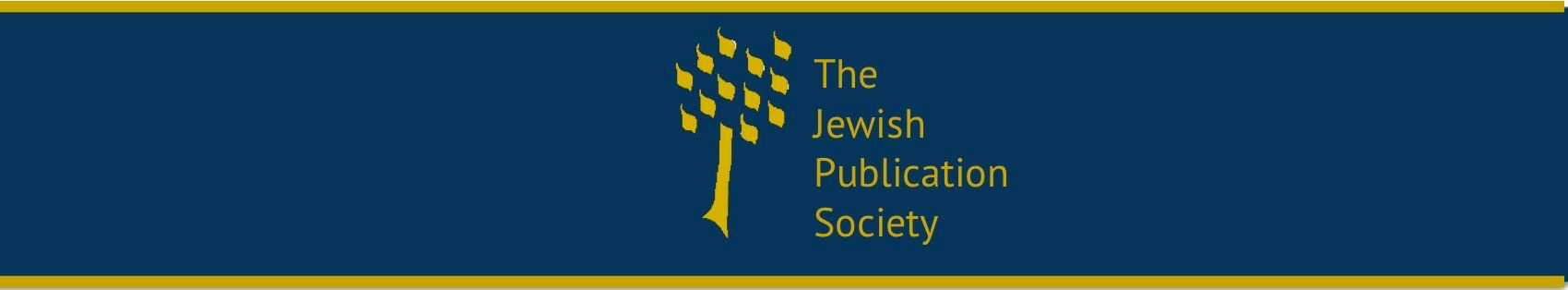 This JPS Tanakh is presented to you through the generosity of a donor who wishes to remain anonymous but would like to share this message:The gift of the LORD is inner peace, and knowing HE is in control of allthings.There is a reason for your life: to be a blessing to others, and make the world a better place.May you find the knowledge and the gift of inner peace through the readingof this Holy Book.A gift from fellow travelers, the same as you, not perfect, but loved by our LORD.